Gale’s Homework Help ResourcesPrimary Audience: StudentsSecondary Audience: Teachers and ParentsHow to Use: (1) Copy and paste the description into your Facebook or Twitter page. (2) Include a social media image with each post. (3) Link to your Homework Help Resources page. You can shorten the link with bit.ly.How to Display: 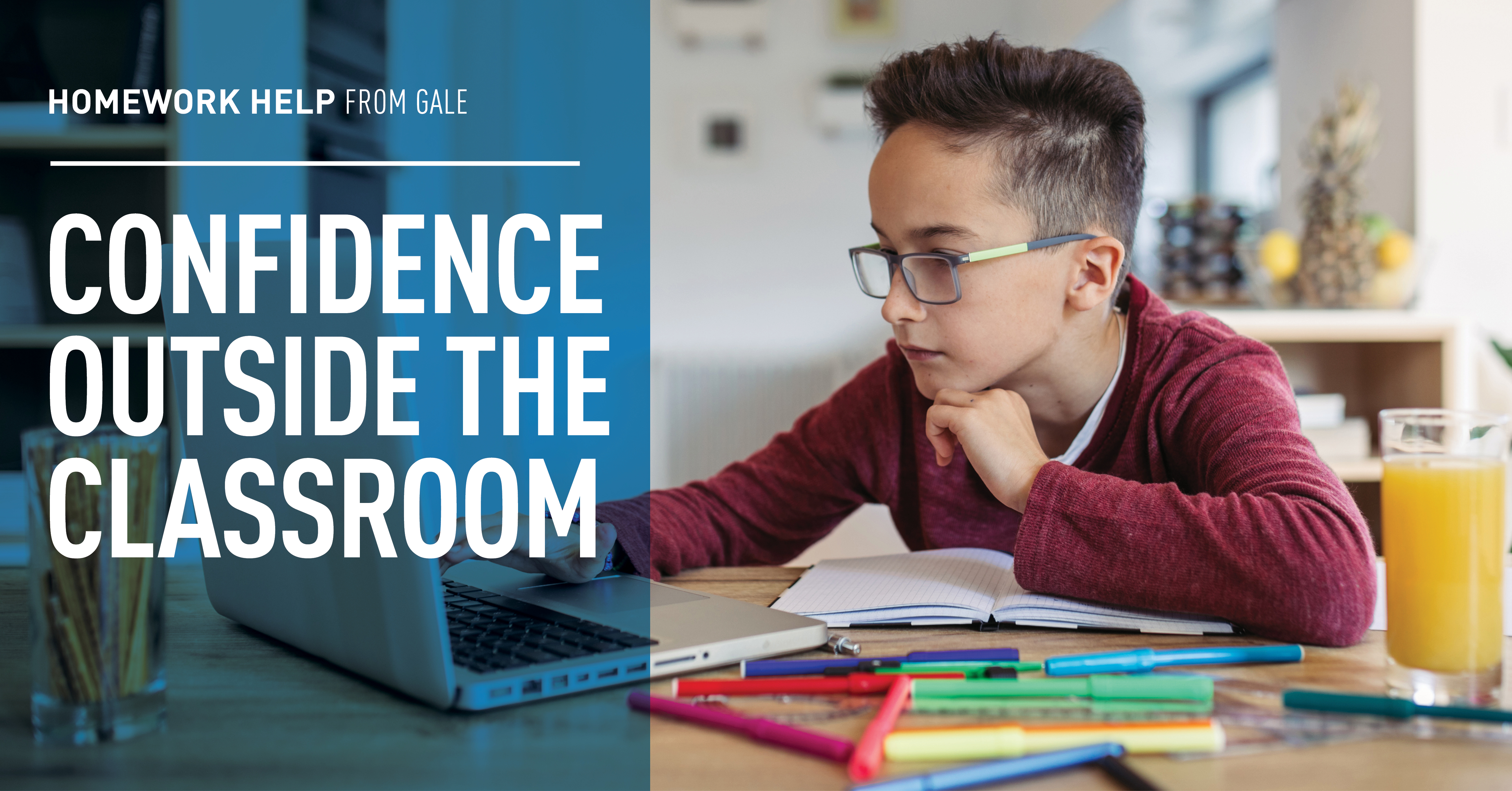 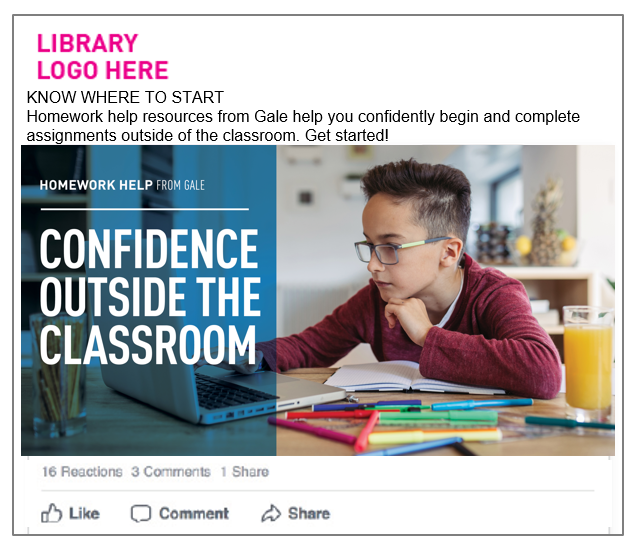 *As of November 2017, tweet character counts have risen from 140 to 280, although readership is higher if tweets stay short.POST COPY/TEXTFacebookTwitter*1KNOW WHERE TO STARTHomework help resources from Gale help you confidently begin and complete assignments outside of the classroom. Get started! <link to access>YesYesw/o headline2START SCHOOLWORK WITH CONFIDENCEORCONFIDENCE OUTSIDE THE CLASSROOM
Have an assignment? Get quick access to credible sources covering topics taught in class. Access now. <link to access>YesYesw/o headline3Homework help resources give you quick access to credible sources—and with integrated tools, you can save and share content. Start now!<link to access>YesYes5Have an assignment? Get homework help. Access credible sources with integrated tools that let you share, save and download content. <link to access>YesYes6Homework help resources offer access to credible sources, and with integrated tools like G Suite for Education, you can save content. <link to access>YesYes7Have an assignment? Know where to start. Access homework help resources from Gale for credible sources that align with classroom topics. <link to access>YesYes